Til de voksne!Som forældre vil vi gerne give vores børn det bedste, så de vokser op som hele, modne, medfølende, engagerede mennesker, der kender og holder af sig selv. Men på nogle områder kan vi føle os usikre på, hvad vi skal sige og gøre – og hvordan vi skal gribe det an …Det gælder måske især livets store spørgsmål: Hvor kommer vi fra, hvor skal vi hen, og er der overhovedet en plads, som er min, i denne verden? Måske har du som forælder valgt, at dit barn skulle døbes. Men så følger udfordringen til at oplære i den kristne tro – og hvordan gør man det?Vi vil gerne hjælpe!I Bibelen har vi fået Guds svar på livets store spørgsmål. Derfor mødes vi i forskellige klubformer – afhængig af alder – for at opleve, hvem Gud er. Vi lærer mere om Gud og om hinanden og oplever kristent fællesskab i praksis i et miljø og en sammenhæng, hvor børnene kan føle sig trygge og være med som dem, de er.I denne folder kan du læse mere om vores lokale klub.Med venlig hilsenKlubbens navn og adresseEvt. navn/ tlf./mail på lederneMødetidspunkt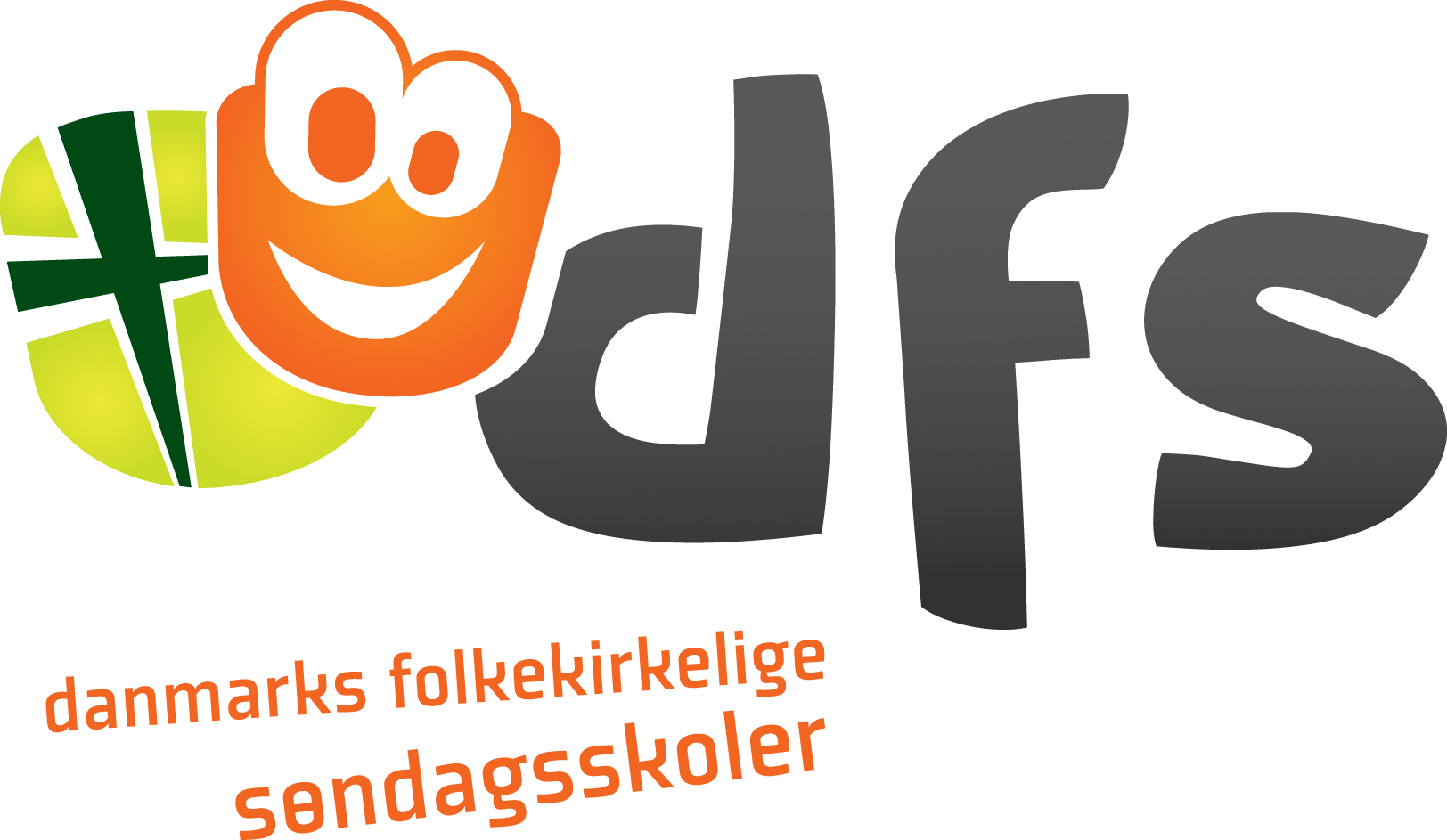 	Danmarks Folkekirkelige Søndagsskoler	Korskærvej 25, 7000 Fredericia, tlf. 8227 1216	kontakt@soendagsskoler.dk   ·   www.soendagsskoler.dk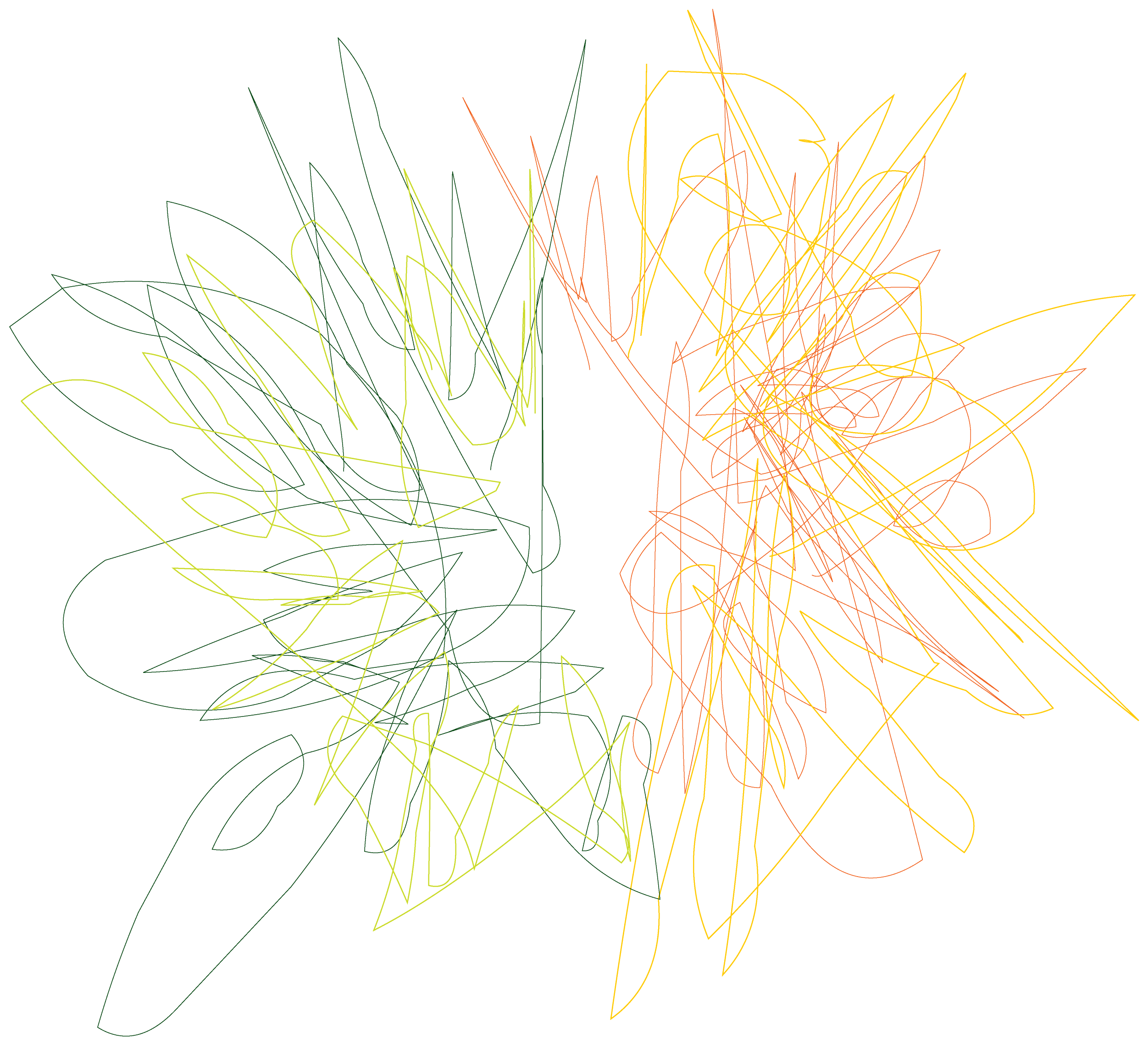 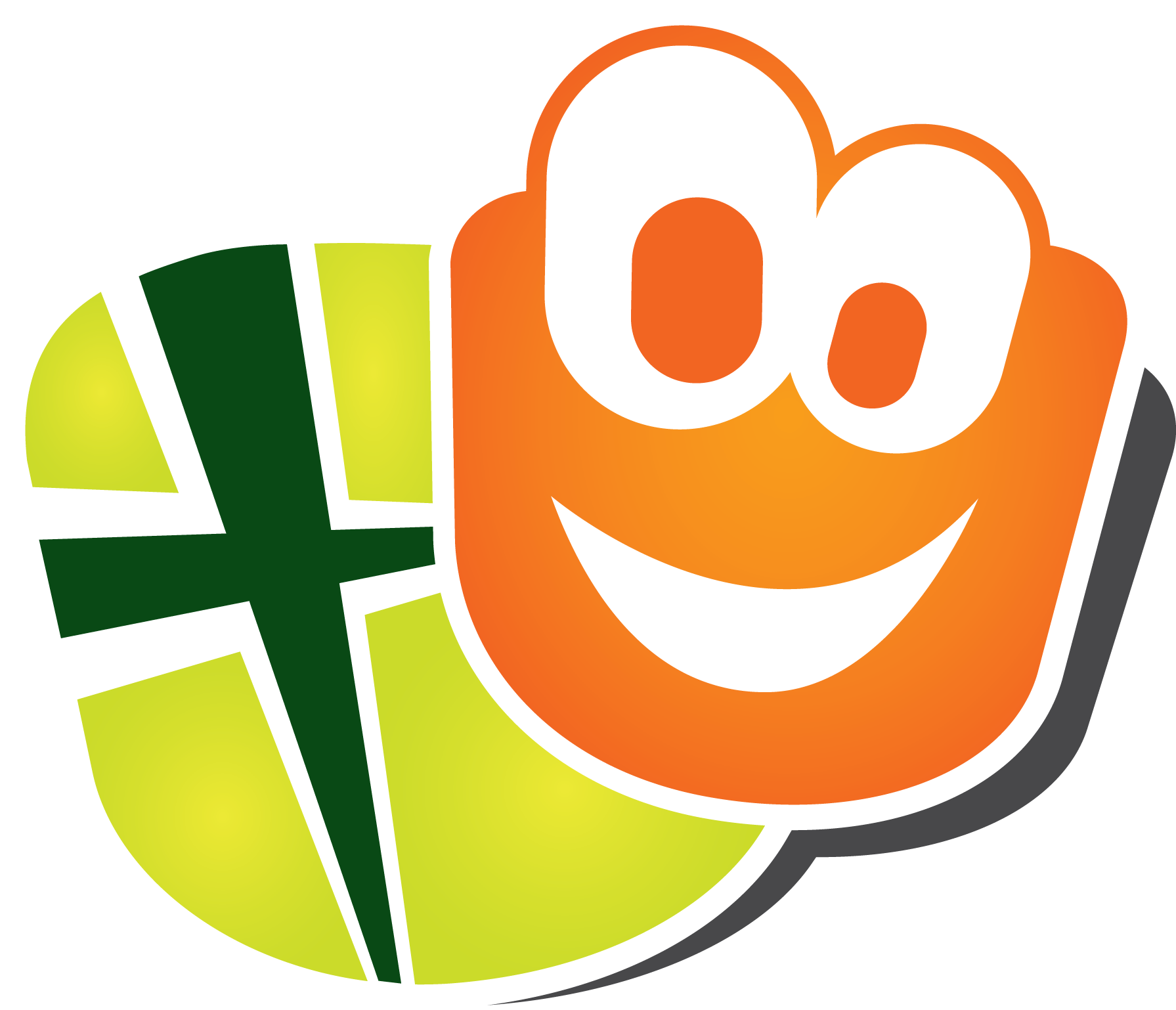 Fredagsklubben i Lilleby · Forår 2018INVITATION	- også til dig!Her kan I fx skrive programmet ind og måske indsætte billeder fra nogle af jeres aktiviteter.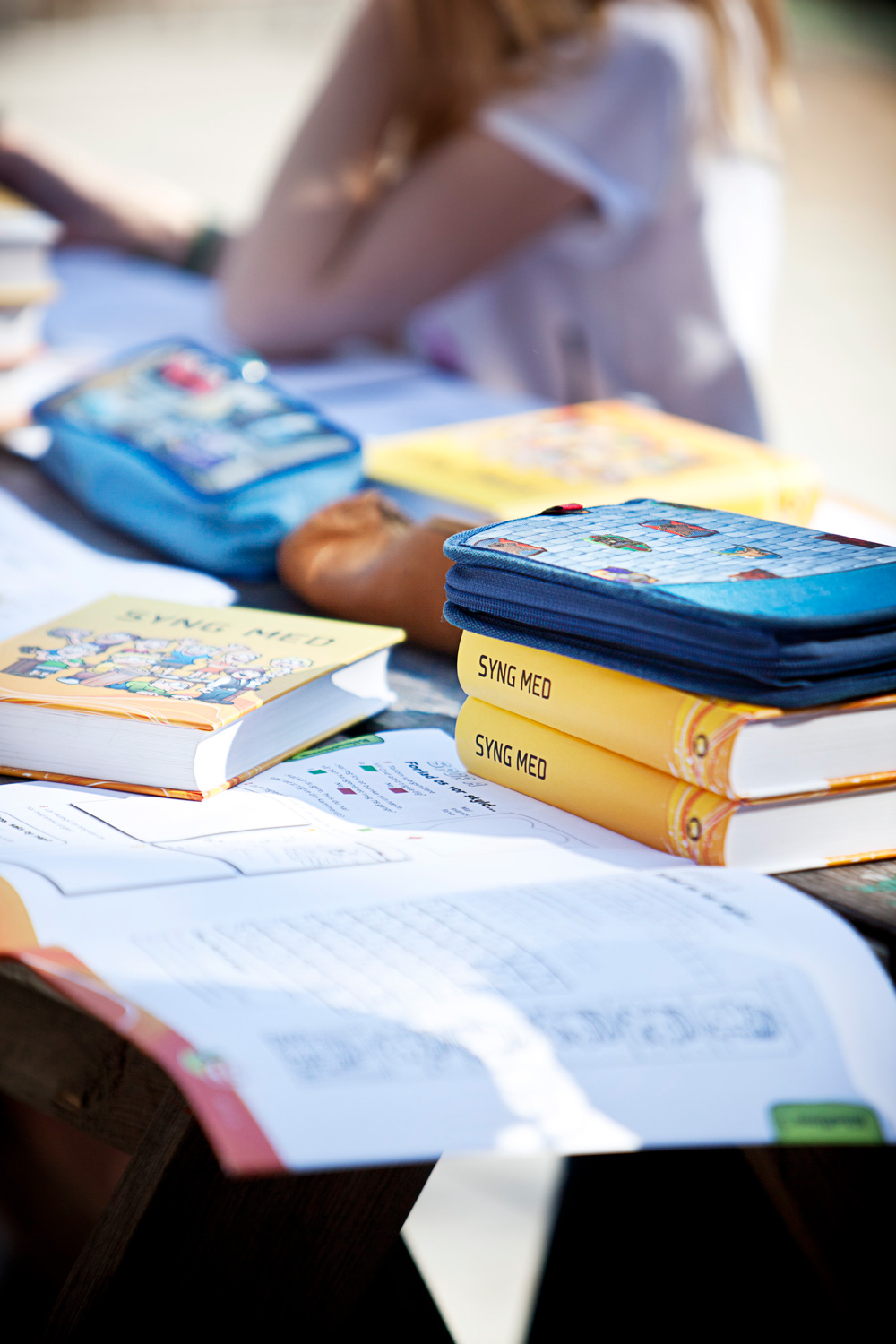 Udskriv på begge sider – vend på den korte side.MARTS  3.	Messy ChurchKom og vær med- det er for hele familien10.	Jesus kalder discipleDe første kristne følger JesusVi spiller også spil17.	Jesus oplærer discipleJesus er en god lærerLave kort til fx forældre!24.	At tjene hinandenHvordan Jesus tjente andre- og hvordan vi kan tjene nu31.	Peter fornægter JesusVi laver påskekyllinger!MARTS  3.	Messy ChurchKom og vær med- det er for hele familien10.	Jesus kalder discipleDe første kristne følger JesusVi spiller også spil17.	Jesus oplærer discipleJesus er en god lærerLave kort til fx forældre!24.	At tjene hinandenHvordan Jesus tjente andre- og hvordan vi kan tjene nu31.	Peter fornægter JesusVi laver påskekyllinger!MARTS  3.	Messy ChurchKom og vær med- det er for hele familien10.	Jesus kalder discipleDe første kristne følger JesusVi spiller også spil17.	Jesus oplærer discipleJesus er en god lærerLave kort til fx forældre!24.	At tjene hinandenHvordan Jesus tjente andre- og hvordan vi kan tjene nu31.	Peter fornægter JesusVi laver påskekyllinger!